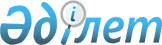 О переименовании улицы в селе Северное Северного сельского округа Иртышского районаРешение акима Северного сельского округа Иртышского района Павлодарской области от 9 сентября 2019 года № 2. Зарегистрировано Департаментом юстиции Павлодарской области 10 сентября 2019 года № 6536
      В соответствии с пунктом 2 статьи 35 Закона Республики Казахстан от 23 января 2001 года "О местном государственном управлении и самоуправлении в Республике Казахстан", подпунктом 4) статьи 14 Закона Республики Казахстан от 8 декабря 1993 года "Об административно-территориальном устройстве Республики Казахстан", учитывая мнение жителей села Северное Северного сельского округа и на основании заключения областной ономастической комиссии от 23 мая 2018 года, аким Северного сельского округа РЕШИЛ:
      1. Переименовать улицу "Советов" на улицу "Тәуелсіздік" в селе Северное Северного сельского округа Иртышского района.
      2. Контроль за исполнением настоящего решения оставляю за собой.
      3. Настоящее решение вводится в действие по истечении десяти календарных дней после дня его первого официального опубликования.
					© 2012. РГП на ПХВ «Институт законодательства и правовой информации Республики Казахстан» Министерства юстиции Республики Казахстан
				
      аким Северного сельского округа

Ф. Қожахан
